Publicado en Alcalá de Henares el 16/08/2022 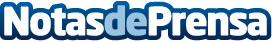 ¿De verdad tiene beneficios ser pareja de hecho o es mejor casarse?Desde el despacho de abogados de Juriscentrum cuentan los beneficios que tienen las parejas que desean hacerse pareja de hecho, así como algunos inconvenientes a tener en cuentaDatos de contacto:Elena611051311Nota de prensa publicada en: https://www.notasdeprensa.es/de-verdad-tiene-beneficios-ser-pareja-de-hecho Categorias: Derecho Sociedad http://www.notasdeprensa.es